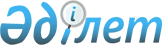 О внесении изменений в решение Щербактинского районного маслихата от 20 декабря 2012 года N 220/45 "О бюджете Щербактинского района на 2012 - 2014 годы"
					
			Утративший силу
			
			
		
					Решение маслихата Щербактинского района Павлодарской области от 06 декабря 2012 года N 50/16. Зарегистрировано Департаментом юстиции Павлодарской области 11 декабря 2012 года N 3272. Утратило силу решением маслихата Щербактинского района Павлодарской области от 30 января 2013 года N 62/19      Примечание РЦПИ:

      В тексте сохранена авторская орфография и пунктуация.      Сноска. Утратило силу решением маслихата Щербактинского района Павлодарской области от 30.01.2013 N 62/19.

       В соответствии с подпунктом 4) пункта 2 статьи 106, пунктом 5 статьи 109 Бюджетного кодекса Республики Казахстан от 4 декабря 2008 года, подпунктом 1) пункта 1 статьи 6 Закона Республики Казахстан от 23 января 2001 года "О местном государственном управлении и самоуправлении в Республике Казахстан", Щербактинский районный маслихат РЕШИЛ:



      1. Внести в решение Щербактинского районного маслихата от 20 декабря 2011 года N 220/45 "О бюджете Щербактинского района на 2012 – 2014 годы" (зарегистрированное в Реестре государственной регистрации нормативных правовых актов за N 12–13–136) опубликованное 19 января 2012 года в районной газете "Маралды" N 3, 26 января 2012 года в районной газете "Маралды" N 4, 19 января 2012 года в районной газете "Трибуна" N 3, 26 января 2012 года в районной газете "Трибуна" N 4) следующие изменения:



      в пункте 1:

      в подпункте 1):

      цифры "2235214" заменить цифрами "2205264";

      цифры "336881" заменить цифрами "347953";

      цифры "5268" заменить цифрами "4196";

      цифры "1890702" заменить цифрами "1850752";

      в подпункте 2) цифры "2472075" заменить цифрами "2442125";



      в пункте 3–1:

      цифры "31786" заменить цифрами "34552";

      цифры "6295" заменить цифрами "6762";

      цифры "4097" заменить цифрами "4094";

      цифры "18995" заменить цифрами "15815";

      цифры "7555" заменить цифрами "5355";

      цифры "7964" заменить цифрами "7922";

      цифры "1246" заменить цифрами "308";



      в пункте 3–3:

      цифры "52000" заменить цифрами "12000";



      приложение 1 к указанному решению изложить в новой редакции согласно приложению к настоящему решению.



      2. Контроль за исполнением  данного решения возложить на постоянную комиссию Щербактинского районного маслихата по вопросам бюджета и социально–экономического развития района.



      3. Настоящее решение вводится в действие с 1 января 2012 года.      Председатель сессии, секретарь

      районного маслихата                        Т. Абдрахманов

Приложение       

к решению Щербактинского   

районного маслихата     

от 6 декабря 2012 года N 50/16Приложение 1     

к решению Щербактинского    

районного маслихата      

от 20 декабря 2011 года N 220/45 Районный бюджет на 2012 год (с изменениями)
					© 2012. РГП на ПХВ «Институт законодательства и правовой информации Республики Казахстан» Министерства юстиции Республики Казахстан
				КатегорияКатегорияКатегорияКатегорияСумма (тысяч тенге)КлассКлассКлассСумма (тысяч тенге)Подкласс            НаименованиеПодкласс            НаименованиеСумма (тысяч тенге)12345I. ДОХОДЫ22052641Налоговые поступления34795301Подоходный налог1582822Индивидуальный подоходный налог15828203Социальный налог1351521Социальный налог13515204Hалоги на собственность451001Hалоги на имущество178483Земельный налог74664Hалог на транспортные средства148925Единый земельный налог489405Внутренние налоги на товары, работы и услуги74472Акцизы16373Поступления за использование природных и других ресурсов21084Сборы за ведение предпринимательской и профессиональной деятельности35875Налог на игорный бизнес11508Обязательные платежи, взимаемые за совершение юридически значимых действий и (или) выдачу документов уполномоченными на то государственными органами или должностными лицами19721Государственная пошлина19722Неналоговые поступления419601Доходы от государственной собственности15035Доходы от аренды имущества, находящегося в государственной собственности14897Вознаграждения по кредитам, выданным из государственного бюджета1402Поступления от реализации товаров (работ, услуг) государственными учреждениями, финансируемыми из государственного бюджета1931Поступления от реализации товаров (работ, услуг) государственными учреждениями, финансируемыми из государственного бюджета19306Прочие неналоговые поступления25001Прочие неналоговые поступления25003Поступления от продажи основного капитала236303Продажа земли и нематериальных активов23631Продажа земли12342Продажа нематериальных активов11294Поступления трансфертов185075202Трансферты из вышестоящих органов государственного управления18507522Трансферты из областного бюджета1850752Функциональная группаФункциональная группаФункциональная группаФункциональная группаФункциональная группаСумма (тысяч тенге)Функциональная подгруппаФункциональная подгруппаФункциональная подгруппаФункциональная подгруппаСумма (тысяч тенге)Администратор бюджетных программАдминистратор бюджетных программАдминистратор бюджетных программСумма (тысяч тенге)ПрограммаПрограммаСумма (тысяч тенге)НаименованиеСумма (тысяч тенге)123456II. ЗАТРАТЫ244212501Государственные услуги общего характера2456401Представительные, исполнительные и другие органы, выполняющие общие функции государственного управления216496112Аппарат маслихата района (города областного значения)13353001Услуги по обеспечению деятельности маслихата района (города областного значения)13173003Капитальные расходы государственного органа180122Аппарат акима района (города областного значения)53215001Услуги по обеспечению деятельности акима района (города областного значения)46765003Капитальные расходы государственного органа6450123Аппарат акима района в городе, города районного значения, поселка, аула (села), аульного (сельского) округа149928001Услуги по обеспечению деятельности акима района в городе, города районного значения, поселка, аула (села), аульного (сельского) округа140049022Капитальные расходы государственного органа98792Финансовая деятельность16059452Отдел финансов района (города областного значения)16059001Услуги по реализации государственной политики в области исполнения бюджета района (города областного значения) и управления коммунальной собственностью района (города областного значения)11375003Проведение оценки имущества в целях налогообложения1500010Приватизация, управление коммунальным имуществом, постприватизационная деятельность и регулирование споров, связанных с этим100011Учет, хранение, оценка и реализация имущества, поступившего в коммунальную собственность1384018Капитальные расходы государственного органа17005Планирование и статистическая деятельность13085453Отдел экономики и бюджетного планирования района (города областного значения)13085001Услуги по реализации государственной политики в области формирования и развития экономической политики, системы государственного планирования и управления района (города областного значения)13020004Капитальные расходы государственного органа6502Оборона99351Военные нужды8392122Аппарат акима района (города областного значения)8392005Мероприятия в рамках исполнения всеобщей воинской обязанности83922Организация работы по чрезвычайным ситуациям1543122Аппарат акима района (города областного значения)1543006Предупреждение и ликвидация чрезвычайных ситуаций масштаба района (города областного значения)160007Мероприятия по профилактике и тушению степных пожаров районного (городского) масштаба, а также пожаров в населенных пунктах, в которых не созданы органы государственной противопожарной службы138304Образование14016601Дошкольное воспитание и обучение108282464Отдел образования района (города областного значения)108282009Обеспечение дошкольного воспитания и обучения73157021Увеличение размера доплаты за квалификационную категорию  воспитателям детских садов, мини-центров, школ-интернатов: общего типа, специальных (коррекционных), специализированных для одаренных детей, организаций образования для детей-сирот и детей, оставшихся без попечения родителей, центра адаптации несовершеннолетних за счет трансфертов из республиканского бюджета573040Реализация государственного образовательного заказа в дошкольных организациях образования345522Начальное, основное среднее и общее среднее образование1215319123Аппарат акима района в городе, города районного значения, поселка, аула (села), аульного (сельского) округа7936005Организация бесплатного подвоза учащихся до школы и обратно в аульной (сельской) местности7936464Отдел образования района (города областного значения)1207383003Общеобразовательное обучение1160453006Дополнительное образование для детей28055064Увеличение размера доплаты за квалификационную категорию учителям организаций начального, основного среднего, общего среднего образования: школы, школы-интернаты: (общего типа, специальных (коррекционных), специализированных для одаренных детей; организаций для детей- сирот и детей, оставшихся без попечения родителей) за счет трансфертов из республиканского бюджета188759Прочие услуги в области образования78059464Отдел образования района (города областного значения)60299001Услуги по реализации государственной политики на местном уровне в области образования12628005Приобретение и доставка учебников, учебно-методических комплексов для государственных учреждений образования района (города областного значения)14632007Проведение школьных олимпиад, внешкольных мероприятий и конкурсов районного (городского) масштаба1450015Ежемесячные выплаты денежных средств опекунам (попечителям) на содержание ребенка-сироты (детей-сирот), и ребенка (детей), оставшегося без попечения родителей за счет трансфертов из республиканского бюджета6762020Обеспечение оборудованием, программным обеспечением детей-инвалидов, обучающихся на дому за счет трансфертов из республиканского бюджета1721067Капитальные расходы подведомственных государственных учреждений и организаций22936068Обеспечение повышения компьютерной грамотности населения170466Отдел архитектуры, градостроительства и строительства района (города областного значения)17760037Строительство и реконструкция объектов образования1776005Здравоохранение6239Прочие услуги в области здравоохранения623123Аппарат акима района в городе, города районного значения, поселка, аула (села), аульного (сельского) округа623002Организация в экстренных случаях доставки тяжелобольных людей до ближайшей организации здравоохранения, оказывающей врачебную помощь62306Социальная помощь и социальное обеспечение1101402Социальная помощь91473123Аппарат акима района в городе, города районного значения, поселка, аула (села), аульного (сельского) округа8982003Оказание социальной помощи нуждающимся гражданам на дому8982451Отдел занятости и социальных программ района (города областного значения)82455002Программа занятости19947004Оказание социальной помощи на приобретение топлива специалистам здравоохранения, образования, социального обеспечения, культуры, спорта и ветеринарии в сельской местности в соответствии с законодательством Республики Казахстан1200005Государственная адресная социальная помощь1372007Социальная помощь отдельным категориям нуждающихся граждан по решениям местных представительных органов43640010Материальное обеспечение детей-инвалидов, воспитывающихся и обучающихся на дому400016Государственные пособия на детей до 18 лет1661017Обеспечение нуждающихся инвалидов обязательными гигиеническими средствами и предоставление услуг специалистами жестового языка, индивидуальными помощниками в соответствии с индивидуальной программой реабилитации инвалида6313023Обеспечение деятельности центров занятости населения79229Прочие услуги в области социальной помощи и социального обеспечения18703451Отдел занятости и социальных программ района (города областного значения)18703001Услуги по реализации государственной политики на местном уровне в области обеспечения занятости и реализации социальных программ для населения17653011Оплата услуг по зачислению, выплате и доставке пособий и других социальных выплат728021Капитальные расходы государственного органа32207Жилищно-коммунальное хозяйство1186381Жилищное хозяйство78081123Аппарат акима района в городе, города районного значения, поселка, аула (села), аульного (сельского) округа38007Организация сохранения государственного жилищного фонда города районного значения, поселка, аула (села), аульного (сельского) округа38457Отдел культуры, развития языков, физической культуры и спорта района (города областного значения)16434024Ремонт объектов в рамках развития сельских населенных пунктов по Программе занятости 202016434458Отдел жилищно-коммунального хозяйства, пассажирского транспорта и автомобильных дорог района (города областного значения)3770004Обеспечение жильем отдельных категорий граждан3770466Отдел архитектуры, градостроительства и строительства района (города областного значения)57839020Приобретение жилья4500072Строительство и (или) приобретение служебного жилища и развитие (или) приобретение инженерно-коммуникационной инфраструктуры в рамках Программы занятости 202012308073Строительство и реконструкция объектов в рамках развития сельских населенных пунктов по Программе занятость 202029031074Развитие и обустройство недостающей инженерно-коммуникационной инфраструктуры в рамках второго направления Программы занятости 2020120002Коммунальное хозяйство17147458Отдел жилищно-коммунального хозяйства, пассажирского транспорта и автомобильных дорог района (города областного значения)2067012Функционирование системы водоснабжения и водоотведения2067466Отдел архитектуры, градостроительства и строительства района (города областного значения)15080005Развитие коммунального хозяйства150803Благоустройство населенных пунктов23410123Аппарат акима района в городе, города районного значения, поселка, аула (села), аульного (сельского) округа12166008Освещение улиц населенных пунктов8076010Содержание мест захоронений и погребение безродных700011Благоустройство и озеленение населенных пунктов3390458Отдел жилищно-коммунального хозяйства, пассажирского транспорта и автомобильных дорог района (города областного значения)11244016Обеспечение санитарии населенных пунктов9751017Содержание мест захоронений и захоронение безродных149308Культура, спорт, туризм и информационное пространство2173741Деятельность в области культуры73178123Аппарат акима района в городе, города районного значения, поселка, аула (села), аульного (сельского) округа1500006Поддержка культурно-досуговой работы на местном уровне1500457Отдел культуры, развития языков, физической культуры и спорта района (города областного значения)71678003Поддержка культурно-досуговой работы716782Спорт2485457Отдел культуры, развития языков, физической культуры и спорта района (города областного значения)2485009Проведение спортивных соревнований на районном (города областного значения) уровне24853Информационное пространство37491456Отдел внутренней политики района (города областного значения)6293002Услуги по проведению государственной информационной политики через газеты и журналы5709005Услуги по проведению государственной информационной политики через телерадиовещание584457Отдел культуры, развития языков, физической культуры и спорта района (города областного значения)31198006Функционирование районных, (городских) библиотек30671007Развитие государственного языка и других языков народов Казахстана5279Прочие услуги по организации культуры, спорта, туризма и информационного пространства104220456Отдел внутренней политики района (города областного значения)9702001Услуги по реализации государственной политики на местном уровне в области информации, укрепления государственности и формирования социального оптимизма граждан7176003Реализация мероприятий в сфере молодежной политики660006Капитальные расходы государственного органа1866457Отдел культуры, развития языков, физической культуры и спорта района (города областного значения)94518001Услуги по реализации государственной политики на местном уровне в области культуры, развития языков, физической культуры и спорта7710014Капитальные расходы государственного органа300032Капитальные расходы подведомственных государственных учреждений и организаций8650810Сельское, водное, лесное, рыбное хозяйство, особо охраняемые природные территории, охрана окружающей среды и животного мира, земельные отношения400861Сельское хозяйство17018453Отдел экономики и бюджетного планирования района (города областного значения)7000099Реализация мер по оказанию социальной поддержки специалистов7000473Отдел ветеринарии района (города областного значения)10018001Услуги по реализации государственной политики на местном уровне в сфере ветеринарии8718007Организация отлова и уничтожения бродячих собак и кошек1300 6Земельные отношения10295463Отдел земельных отношений района (города областного значения)10295 001Услуги по реализации государственной политики в области регулирования земельных отношений на территории района (города областного значения)7176004Организация работ по зонированию земель1500006Землеустройство, проводимое при установлении границ городов районного значения, районов в городе, поселков аулов (сел), аульных (сельских) округов1458007Капитальные расходы государственного органа1619Прочие услуги в области сельского, водного, лесного, рыбного хозяйства, охраны окружающей среды и земельных отношений12773473Отдел ветеринарии района (города областного значения)12773011Проведение противоэпизоотических мероприятий1277311Промышленность, архитектурная, градостроительная и строительная деятельность191072Архитектурная, градостроительная и строительная деятельность19107466Отдел архитектуры, градостроительства и строительства района (города областного значения)19107001Услуги по реализации государственной политики в области строительства, улучшения архитектурного облика городов, районов и населенных пунктов области и обеспечению рационального и эффективного градостроительного освоения территории района (города областного значения)11146013Разработка схем градостроительного развития территории района, генеральных планов городов районного (областного) значения, поселков и иных сельских населенных пунктов7800015Капитальные расходы государственного органа16112Транспорт и коммуникации42736 1Автомобильный транспорт41526123Аппарат акима района в городе, города районного значения, поселка, аула (села), аульного (сельского) округа17639013Обеспечение функционирования автомобильных дорог в городах районного значения, поселках, аулах (селах), аульных (сельских) округах17639458Отдел жилищно-коммунального хозяйства, пассажирского транспорта и автомобильных дорог района (города областного значения)23887023Обеспечение функционирования автомобильных дорог238879Прочие услуги в сфере транспорта и коммуникаций1210458Отдел жилищно-коммунального хозяйства, пассажирского транспорта и автомобильных дорог района (города областного значения)1210 024Организация внутрипоселковых (внутригородских) пригородных и внутрирайонных общественных пассажирских перевозок121013Прочие24305 3Поддержка предпринимательской деятельности и защита конкуренции324454Отдел предпринимательства и сельского хозяйства района (города областного значения)324006Поддержка предпринимательской деятельности324 9Прочие23981123Аппарат акима района в городе, города районного значения, поселка, аула (села), аульного (сельского) округа3436040Реализация мер по содействию экономическому развитию регионов в рамках Программы "Развитие регионов" за счет целевых трансфертов из республиканского бюджета3436452Отдел финансов района (города областного значения)370012Резерв местного исполнительного органа района (города областного значения)370454Отдел предпринимательства и сельского хозяйства района (города областного значения)13731001Услуги по реализации государственной политики на местном уровне в области развития предпринимательства, промышленности и сельского хозяйства13731458Отдел жилищно-коммунального хозяйства, пассажирского транспорта и автомобильных дорог района (города областного значения)6444001Услуги по реализации государственной политики на местном уровне в области жилищно-коммунального хозяйства, пассажирского транспорта и автомобильных дорог644414Обслуживание долга141Обслуживание долга14452Отдел финансов района (города областного значения)14013Обслуживание долга местных исполнительных органов по выплате вознаграждений и иных платежей по займам из областного бюджета1415Трансферты2118671Трансферты211867452Отдел финансов района (города областного значения)211867006Возврат неиспользованных (недоиспользованных) целевых трансфертов209951024Целевые текущие трансферты в вышестоящие бюджеты в связи с передачей функций государственных органов из нижестоящего уровня государственного управления в вышестоящий1916III. ЧИСТОЕ БЮДЖЕТНОЕ КРЕДИТОВАНИЕ64854БЮДЖЕТНЫЕ КРЕДИТЫ7038310Сельское, водное, лесное, рыбное хозяйство, особо охраняемые природные территории, охрана окружающей среды и животного мира, земельные отношения703831Сельское хозяйство70383453Отдел экономики и бюджетного планирования района (города областного значения)70383006Бюджетные кредиты для реализации мер социальной поддержки специалистов70383Погашение бюджетных кредитов55295Погашение бюджетных кредитов552901Погашение бюджетных кредитов55291Погашение бюджетных кредитов, выданных из государственного бюджета5529IV. САЛЬДО ПО ОПЕРАЦИЯМ С ФИНАНСОВЫМИ АКТИВАМИ2510ПРИОБРЕТЕНИЕ ФИНАНСОВЫХ АКТИВОВ251013Прочие25109Прочие2510452Отдел финансов района (города областного значения)2510014Формирование или увеличение уставного капитала юридических лиц2510V. ДЕФИЦИТ (ПРОФИЦИТ) БЮДЖЕТА-304225VI. ФИНАНСИРОВАНИЕ ДЕФИЦИТА (ИСПОЛЬЗОВАНИЕ ПРОФИЦИТА) БЮДЖЕТА3042257Поступления займов7038301Внутренние государственные займы703832Договоры займа7038316Погашение займов55291Погашение займов5529452Отдел финансов района (города областного значения)5529008Погашение долга местного исполнительного органа перед вышестоящим бюджетом55298Используемые остатки бюджетных средств23937101Свободные остатки бюджетных средств2393711Свободные остатки бюджетных средств239371